Parallelogramme 1Aufgabe 1Markiere alle Parallelogramme.Welche Eigenschaften haben alle von dir gefundenen Parallelogramme gemeinsam?Versuche diese in möglichst einem Satz zusammenzufassen._____________________________________________________________________________________________________________________________________________________________________________________________________________________________________________________________________________________________________________________________________Aufgabe 2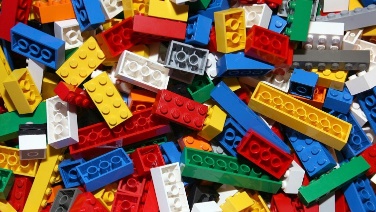 Lege nun mithilfe der Legosteine weitere Beispiele und Gegenbeispiele für Parallelogramme und achte auf die Farben der Steine. Wie kommen Spezialfälle zustande? 